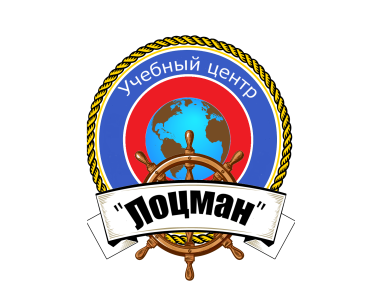 Частное профессиональное образовательное учреждение  «Учебный центр «Лоцман»РАБОЧАЯ ПРОГРАММА ПОДГОТОВКИпо управлению неорганизованной массой людейРазработана на основании примерной программы подготовки, согласованной Федеральным агентством морского и речного транспортаг.ТверьСОДЕРЖАНИЕ1. Общие положения										32. Характеристика образовательной программы и профессиональной деятельности выпускников											 33. Планируемые результаты освоения дополнительной профессиональной программы 												 54. Содержание дополнительной профессиональной программы				 104.1. Учебный план											 104.2. Учебно-тематический план									 115. Формы аттестации   										236.  Организационно-педагогические условия реализации программы.			257. Учебно-методическое и информационное обеспечение программы			278. Рекомендованная литература									30I. ОБЩИЕ ПОЛОЖЕНИЯ 1. Нормативные основания для разработки программы. Дополнительная профессиональная программа «Подготовка по управлению неорганизованной массой людей» (командный состав) разработана на основании примерной программы, согласованной Федеральным агентством морского и речного транспорта, в соответствии с Положением о дипломировании членов экипажей судов внутреннего водного плавания, утвержденным Приказом министерства транспорта Российской Федерации от 12 марта 2018 г. № 87, Приказом Минобрнауки России от 1 июля 2013 г. N 499 «О порядке организации и осуществления образовательной деятельности по дополнительным профессиональным программам». II. ХАРАКТЕРИСТИКА ОБРАЗОВАТЕЛЬНОЙ ПРОГРАММЫ И ПРОФЕССИОНАЛЬНОЙ ДЕЯТЕЛЬНОСТИ ВЫПУСКНИКОВ 1. Назначение примерной программы и задачи курса. Назначение курса: Получение командным составом пассажирских судов базовых знаний и умений для выполнения действий при возникновении аварийных и чрезвычайных ситуаций на судне для обеспечения безопасности пассажиров, членов экипажа и судна. Задачи курса: 1) ознакомление с: - типовыми спасательными средствами; - общими типовыми схемами организации действий экипажей, аварийными планами, расписаниями по тревогам; -  особенностями поведения пассажиров и членов экипажа в ЧС; - организацией действий при ЧС. 2) выработать умение: - определять типы и характеры поведения людей; -  возглавить неорганизованные массы людей, предотвращать панику среди пассажиров и членов экипажа; - распределять ограниченные силы и средства; - доводить информацию до пассажиров; - производить расчеты остойчивости, целостности корпуса при ЧС, а также по размещению, креплению и проверке груза. 2. Общее описание профессиональной деятельности выпускников. Обеспечение безопасного судовождения на пассажирских судах внутреннего водного транспорта. 3. Уровень квалификации. Самостоятельная деятельность по решению практических задач, требующих самостоятельного анализа ситуации и ее изменений. Участие в управлении решением поставленных задач в рамках подразделения. Ответственность за решение поставленных задач или результат деятельности группы работников или подразделения.4. Категория слушателей. Командный состав пассажирских судов внутреннего водного транспорта, работники компаний, вовлеченные в обслуживание пассажиров на судах. 5. Рекомендуемый перечень направленностей (профилей) дополнительных профессиональных программ на момент разработки примерной программы: Нет. 6. Нормативно установленные объем и сроки обучения. 7. Форма обучения: Очно-заочная, с применением электронного обучения и дистанционных технологий. 8. Перечень профессиональных стандартов, сопрягаемых с образовательной программой: Нет. III. ПЛАНИРУЕМЫЕ РЕЗУЛЬТАТЫ ОСВОЕНИЯ ДОПОЛНИТЕЛЬНОЙ ПРОФЕССИОНАЛЬНОЙ ПРОГРАММЫ 1. Перечень профессиональных компетенций, знания, умения и профессиональные навыки, необходимые для формирования компетенций, методы демонстрации компетенций и критерии оценки с указанием разделов программы, где предусмотрено освоение компетенций. IV. СТРУКТУРА И СОДЕРЖАНИЕ ДОПОЛНИТЕЛЬНОЙ ПРОФЕССИОНАЛЬНОЙ ПРОГРАММЫ «Подготовка по управлению неорганизованной массой людей» (командный состав) 4.1. Учебный план программы 4.2. Учебно-тематический планКалендарный учебный график3. Рабочая программа дополнительной профессиональной подготовки повышения квалификации «Подготовка по управлению неорганизованной массой людей» (командный состав). Программа предназначена для подготовки командного состава пассажирских судов, в обязанности которых входит оказание помощи пассажирам в чрезвычайных ситуациях и непосредственное обслуживание пассажиров в пассажирских помещениях. Этот персонал несет ответственность за безопасную перевозку пассажиров, проведение грузовых операций на пассажирских судах. В программу включены процедуры при возникновении чрезвычайных ситуаций, проведение экстренной эвакуации людей при различных обстоятельствах. Срок обучения: 5 дней Форма обучения: очно-заочная, с применением электронного обучения и дистанционных технологий. Численность учебных групп: до 25 человек. Лица, закончившие обучение по программе компетентны взять на себя руководство управлению неорганизованной массой людей при различных ситуациях на борту пассажирских судов, используя те методы, которым они были обучены. Программа предназначена для следующих категорий слушателей: Командный состав пассажирских судов внутреннего водного транспорта, работники компаний, вовлеченные в обслуживание пассажиров на судах, прошедших обучение по курсу: «Начальная подготовка по безопасности», включающего способы личного выживания, противопожарную безопасность и борьбу с пожаром, оказание первой медицинской помощи, личную безопасность и общественные обязанности. Содержание разделов (тем). -подготовка по управлению неорганизованной массой людей; -подготовка по безопасности персонала, обеспечивающего непосредственное обслуживание пассажиров в пассажирских помещениях;  -подготовка в отношении управления в чрезвычайных ситуациях и поведения человека в них; -подготовка по вопросам безопасности пассажиров и водонепроницаемости корпуса. Статистика и примеры аварий, приведших к многочисленным человеческим жертвам, способствовала принятию дополнительного обучения экипажей пассажирских судов.РАЗДЕЛ 1. ВВЕДЕНИЕ. СОДЕРЖАНИЕ, ЗАДАЧИ КУРСА И ОРГАНИЗАЦИЯ ПОДГОТОВКИ. Тема 1.1. Введение. Содержание, задачи курса и организация подготовки. Лекционное занятие. Занятие направлено на формирование Компетенции Управление неорганизованными массами людей (К-1) в части получения Знания спасательных средств и аварийных планов (З-1); Компетенции организация действий на судне при авариях (К-3.1). Содержание лекции: Минимальные требования к квалификации по следующим видам подготовки: - подготовка по управлению неорганизованной массой людей; - подготовка по безопасности персонала, обеспечивающего непосредственное обслуживание пассажиров в пассажирских помещениях; - подготовка в отношении управления в чрезвычайных ситуациях и поведения человека в них; - подготовка по вопросам безопасности пассажиров и водонепроницаемости корпуса. Статистика и примеры аварий, приведших к многочисленным человеческим жертвам, способствовала принятию дополнительного обучения экипажей пассажирских судов.РАЗДЕЛ 2. ОЗНАКОМЛЕНИЕ С ОСОБЕННОСТЯМИ УСТРОЙСТВА И ЭКСПЛУАТАЦИИ ПАССАЖИРСКИХ СУДОВ ТИПА РО-РО. Тема 2.1. Классификация и конструктивные особенности пассажирских судов. Лекционное занятие. Занятие направлено на формирование Компетенции Управление неорганизованными массами людей (К-1) в части получения Знания спасательных средств и аварийных планов (З-1); Компетенции организация действий на судне при авариях (К-3.1) в части получения Знания общего устройства и расположения помещений судна (З-3.1). Содержание лекции: Классификация пассажирских: круизные суда, пассажирские суда, пассажирские паромы, рейсовые пассажирские суда, пассажирские суда местного сообщения. Эксплуатационные ограничения судов типа Ро-Ро: опасность быстрого затопления, переворачивания при нарушении целостности корпуса. Выполнение требований пожарной безопасности на судне, знание и умение бороться с огнем, водой, паром является обязательными для всего экипажа. Процедуры открытия и закрытия дверей должны знать все члены экипажа. Внутренняя сигнализация и порядок ее использования. Действия экипажа при срабатывании различных видов сигнализации. Знание экипажем аварийных выходов. Эксплуатационные ограничения судна, умение их понимать и применять Умение учитывать прочность уязвимых частей корпуса судна, таких как носовые двери, поддерживающих водонепроницаемость. Учет специальных вопросов остойчивости, могущих влиять на безопасность. Тема 2.2. Организация подготовки к рейсу пассажирских судов. Лекционное занятие. Занятие направлено на формирование Компетенции Процедуры погрузки и посадки (К-4.1) в части получения Знания, как правильно применять процедуры, установленные для судна (З-4.1), Компетенции. Открытие, закрытие и крепление устройств закрытия отверстий в корпусе (К- 4.5) в части получения Знания, как правильно применять процедуры, установленные для судна (З-4.5). Содержание лекции: Организация подготовки к рейсу выполняется параллельно с грузовыми операциями и бункеровкой, осмотром и выполнением профилактического ремонта механизмов, устройств, уборкой пассажирских помещений, кают, получение продовольствия, снабжения и т. д. Перед выходом в рейс особое внимание следует уделить вопросу жесткого контроля закрытия всех отверстий, открытых в порту для посадки пассажиров, приема снабжения и погрузки техники. На пассажирских и грузопассажирских судах, совершающих рейсы продолжительностью более 5 дней, по окончании рейса, а на судах с меньшей продолжительностью рейса не реже одного раза в неделю должна проводиться полная уборка всех помещений. Для пассажирских судов под российским флагом перед выходом в рейс судно должно быть убрано и осмотрено санитарным врачом, после этого, по распоряжению дежурного по вокзалу, начинается посадка пассажиров. Руководство посадкой, назначение вахтенных у трапа, где происходит посадка пассажиров. Необходимость помощи больным, пожилым и инвалидам, организации специальных групп из членов экипажа для помощи в посадке. Встреча проводницами пассажиров в коридорах и вестибюлях: проверка проездных билетов, провожают к каюте (указывают путь, объясняют, как пройти). Обеспечение исключения несанкционированного проникновения на судно: «зайцы», террористы. По возможности для экипажа необходимо обеспечить отдельный трап для выхода, захода на судно. Тема 2.3. Технические и организационные процедуры на пассажирских судах. Лекционное занятие. Занятие направлено на формирование Компетенции Управление неорганизованными массами людей (К-1) в части обеспечения Умения использовать процедуры сборы (У-1.2). Практическое занятие № 1. Форма проведения: семинар. Цель упражнения: наработка навыков выполнения функций Раздела 2. Основные задачи: отработка навыков действий по организации различных процедур, применяемых на судне. РАЗДЕЛ 3. ПОДГОТОВКА ПО УПРАВЛЕНИЮ НЕОРГАНИЗОВАННОЙ МАССОЙ ЛЮДЕЙ. Тема 3.1. Требование по спасательным средствам к судам перевозящих пассажиров. Знание спасательных средств, оборудования и планов по действиям в чрезвычайных ситуациях. Занятие направлено на формирование Компетенции Управление неорганизованными массами людей (К-1) в части получения Знания спасательных средств и аварийных планов (З-1) и обеспечения Понимания важности поддержания порядка во время сбора пассажиров (П-1). Содержание лекции: Требования к снабжению пассажирских судов коллективными и индивидуальными спасательными средствами, средствами внутренней и внешней радиосвязи, а также требования к расписаниям по тревогам и инструкциям по ЧС, снабжению шлюпок и плотов, спуску и подъему шлюпок и плотов, к местам сбора пассажиров, к местам посадки вертолетов, учениям. Дежурные шлюпки и морские эвакуационные системы. Требования об информации о пассажирах. Система, способствующая принятию решений капитанами пассажирских судов. Знание всех спасательных средств и планов по ЧС членами экипажа. Периодическая, постоянная проверка членов экипажа: 1. Знания основных и альтернативных путей и маршрутов эвакуации с учетом наличия противопожарных или клинкетных дверей, которые могут быть закрыты в случае аварийной ситуации; 2. Знания методов открытия и закрытия клинкетных и противопожарных дверей, в том числе методов дистанционного их закрытия; 3. Знания средств контроля вентиляции: местоположение пожарных заслонок, постов отключения вентиляции и оперирования пожарными заслонками; 4. Знания и умения пользоваться судовыми средствами связи; 5. Знания и умения спуска и подъема шлюпок и плотов. Тема 3.2. Умение оказывать помощь пассажирам на пути к местам сбора и посадки в спасательные средства. Занятия направлены на формирование компетенции управление неорганизованными массами людей (К-1) в части получения знания спасательных средств и аварийных планов (З-1), обеспечения понимания важности поддержания порядка во время сбора пассажиров (П-1) и в части обеспечения умения оказывать помощьпассажирам на пути к местам сбора (У-1.1), организовывать учения в условиях, приближенных к реальным (У-3.2.1). Содержание лекции: Минимальные требования касающиеся помощи пассажирам в экстренных ситуациях. Рекомендации слушателям в умении оказывать помощь пассажиром на пути к местам сбора и посадки в спасательные средства, включая: 1. Умение отдавать распоряжения подчиненным и пассажирам; 2. Управление пассажирами; 3. Требования к путям эвакуации; 4. Применение имеющихся способов эвакуации беспомощных пассажиров и пассажиров, нуждающихся в специальной помощи; 5. Обход жилых, развлекательных и других помещений. Причины возникновения масс людей: желание держаться вместе. Неорганизованной массе людей нужен лидер. Они ждут, чтобы кто-то возглавил их, сказал, что делать. Лидером может стать человек из пассажиров, но нужно стремиться, чтобы лидерство захватил член экипажа, но допускается активный, позитивно настроенный лидер из толпы. Желательно, чтобы лидером из членов экипажа стал человек из комсостава, но может быть любой человек. На начальной стадии помощи и лидерства необходимо разделить пассажиров на категории и в зависимости от этого действовать. Определить, кто из пассажиров может помочь: полицейские, врачи, пожарные, военные. Выявить и успокоить паникеров. Методы, применяемые к паникерам. Причины, влияющие на поведение пассажиров: личностные и внешние факторы. Выбор основного и альтернативного путей эвакуации. Тема 3.3. Процедуры сбора пассажиров, умение использовать списки пассажиров, для контроля и сезону одеты при эвакуации. Занятие направлено на формирование компетенции управление неорганизованными массами людей (К-1) в части в части обеспечения умения использовать процедуры сборы (У-1.2). Практическое занятие № 2. Форма проведения: ролевые игры, семинар. Цель упражнения: наработка навыков выполнения функций Раздела 3. Основные задачи: отработка помощи при организационных действий по процедурам сбора пассажиров, проверки наличия, соответствия одежды погодным условиям, наличия спасательных жилетов. РАЗДЕЛ 4. ПОДГОТОВКА ПО ВОПРОСАМ БЕЗОПАСНОСТИ ДЛЯ ПЕРСОНАЛА, ОБЕСПЕЧИВАЮЩЕГО НЕПОСРЕДСТВЕННОЕ ОБСЛУЖИВАНИЕ ПАССАЖИРОВ В ПАССАЖИРСКИХ ПОМЕЩЕНИЯХ. Тема 4.1. Процедуры общения. Умение поддерживать связь с пассажирами при чрезвычайных ситуациях. Занятие направлено на формирование компетенции вопросы безопасности пассажиров для персонала, осуществляющего непосредственное обслуживание пассажиров в пассажирских помещениях (К-2) в части получения Знания общения с пассажирами (З-2) и компетенции управление пассажирами и другим персоналом в аварийных ситуациях (К-3.4) в части получения знания, что пассажиры и другой персонал могут, среди прочего начать искать своих родственников, друзей и/или свои вещи (З-3.4.1), знания что стресс, вызванный аварийными ситуациями, может оказывать отрицательное влияние на деятельность отдельных лиц (З-3.3.1) и знания общих типов реакций пассажиров и другого персонала в аварийных ситуациях (З-3.4.2). Содержание лекции: Знание процедур при ЧС. члены экипажа должны знать, какую дополнительную помощь они могут получить по запросу извне. Координация действий разных аварийных партий и групп, знание их местоположения и обязанности. Информирование пассажиров о ситуации: спокойно, кратко, позитивно. Реакции пассажиров на сообщение о ЧС. Инструктаж пассажиров, как им необходимо действовать. Привлечение внимания и способы достижения этого. Понимание того, что потеря авторитета недопустима. Язык жестов применяется при дублировании информации или при языковом барьере. Понимание того, что потеря авторитета у пассажиров неисправима и недопустима. Необходимость требования постоянных докладов и поддержания связи с командными центрами. Тема 4.2. Спасательные средства. Умение продемонстрировать пассажирам использование индивидуальных спасательных средств. Занятия направлены на формирование компетенции управление неорганизованными массами людей (К-1) в части получения знания демонстрации пассажирам использования индивидуальных спасательных средств (З-1.1) и в части обеспечения умения демонстрации пассажирам использование индивидуальных спасательных средств (У-1.3). Содержание лекции: Виды спасательных средств: коллективные и индивидуальные. Коллективные спасательные средства: шлюпки, плоты. Виды шлюпок и плотов. Индивидуальные спасательные средства: спасательные круги, жилеты. Места расположения индивидуальных и коллективных спасательных средств. Дополнительные спасательные жилеты: местонахождение, ситуации при которых их необходимо использовать. Маркировка спасательных шлюпок и плотов. Характеристики и маркировка спасательных жилетов. Месторасположение и характеристики спасательных кругов. Принципы распределения пассажиров по шлюпкам и плотам. Порядок использования спасательных средств. Самоспасательные средства (EEBD), характеристики. Требование умения продемонстрировать каждым членом экипажа пассажирам надевания спасательных жилетов, как правильно прыгать в воду с высоты. Тема 4.3. Организация процедуры посадки в спасательные средства. Занятия направлены на формирование Компетенции Безопасность пассажиров и груза, водонепроницаемость корпуса (К-4), в части получения Знания, как правильно применять процедуры, установленные для судна (З- 4.1) и в части обеспечения Умения в части получения как правильно применять процедуры, установленные для судна (З-4.1). Содержание лекции: Посадка в спасательные средства начинается только после команды капитана: «Покинуть судно». Процедуры и организация посадки в спасательные средства: процесс эвакуации из кают и пассажирских помещений в места сбора пассажиров, проверка наличия по спискам, организация поиска отсутствующих, препровождение к станциям посадки в плоты и шлюпки, начало посадки. Порядок проверки кают на наличие пассажиров. Маркировка проверенных кают. Понимание того, что пассажиры при ЧС могут инстинктивно спрятаться под кровать или в душевой комнате. Необходимость особого внимания к инвалидам и лицам, нуждающимся в помощи: больным, с психологическими заболеваниями. Проверка и размещения пассажиров на свои спасательные средства и указание каждому пассажиру личного места в спасательном средстве, пристегнув ремни. Принцип очередности посадки в спасательные средства. Понимание того, что посадка больных в первую очередь может замедлить общую посадку. Порядок и соблюдение основ поведения в шлюпках и плотах, распределение пищи и воды, неукоснительная дисциплина и подчинение командиру спасательного средства. Понимание строгого контроля над дисциплиной и предотвращения паники во время посадки. Маркировка станций посадки в спасательные средства. Практическое занятие № 3. Форма проведения: опрос, ролевые игры. Цель упражнения: наработка навыков выполнения функций Раздела 4. Основные задачи: отработка навыков демонстрации использования индивидуальных спасательных средств, обучения и контроля демонстрации членами экипажа. РАЗДЕЛ 5. ПОДГОТОВКА В ОТНОШЕНИИ УПРАВЛЕНИЯ В ЧРЕЗВЫЧАЙНЫХ СИТУАЦИЯХ И ПОВЕДЕНИЯ ЧЕЛОВЕКА В НИХ. Тема 5.1. Оптимизация использования имеющихся возможностей. Занятие направлено на формирование компетенции оптимальное использование ресурсов (К-3.2) в части обеспечения Знания как организовывать учения в условиях, приближенных к реальным (У-3.2.1). Содержание лекции: Грамотное распределение технических и людских средств при ЧС, а также перераспределение этих сил и средств в случае быстрой смены и/или ухудшения ситуации. Подчеркнуть важность заблаговременного выявления сильных и слабых сторон своих подчиненных, определения их возможностей, типа характера. Старшему комсоставу необходимо заранее продумать, помимо распределения сил и средств, тщательно продумать дублирование командиров и их заместителей на случай вывода из строя последних. Необходимо заранее продумать где и как можно получить резервные средства на случай выхода из строя основных. Запрос и получение дополнительной помощи: всем членам экипажа необходимо знать и понимать откуда они могут получить такую помощь. Для этого необходимо четко знать и понимать судовую структуру борьбы с ЧС. Необходимо понимать, что человеческие и системные ресурсы могут быть ограничены, кроме того, ограничения человеческих ресурсов. Тема 5.2. Управление ответными действиями на чрезвычайную ситуацию. Занятие направлено на формирование компетенции руководство действиями при аварии (К-3.3) в части получения Знания общего устройства и расположения помещений судна (З-3.1). Содержание лекции: Стадии ЧС, распределение помощи по стадиям. Состав аварийной организации (типичная схема). Задачи подразделений. Отличие состава аварийных партий и групп от типа судна и численности экипажа. Расписание по тревогам. Оперативный план. Знание аварийных планов. Каютная карточка члена экипажа: содержание, размещение, ознакомление, проверка ознакомления до начала выполнения служебных обязанностей членом экипажа. Аварийные коды, предназначены не для все. До начала выполнения служебных обязанностей необходимо провести проверки: - расписания по тревогам; - знания инструкций по аварийным случаям во время каждой судовой учебной тревоги; -основного и запасного аварийных выходов, ведущих к спасательному оборудованию. До первой судовой шлюпочной тревоги необходимо проверить умение пользоваться спусковыми устройствами спасательных шлюпок и плотов, приведением спасательных средств в рабочее состояние, умение управлять спасательными средствами (шлюпками, плотами) при различных обстоятельствах, различной погоде, в том числе и при шторме. Сигналы тревог - для всех. Виды тревог. Оценка риска и ситуации с момента возникновения аварийной ситуации. Оценка развития ситуации, анализ и корректировка своих действий. Виды и количество аварийных групп и партий в зависимости от величины судна и количества членов экипажа, их составы, цели и задачи. Взаимодействие аварийных партий и групп. Важность быстрейшего принятия решений и начала ответных мер. Действия аварийных партий при: начальной стадии, стадии инициирования, стадии развития, стадии затухания. Возможный переход ЧС в критическую ситуацию. Необходимость внушения борьбы до конца: безвыходных ситуаций не бывает. Необходимость понимания и внушения того, что каждый человек важен при ЧС, важность посещения судовых учений. Администрация судна должна обращать внимание на важность проверки посещаемости судовых учений членами экипажа, недопущения повторных пропусков одними и теми же членами экипажа из-за выполнения служебных обязанностей, связанных с обслуживанием пассажиров. Требования СОЛАС по посещению членами экипажей учений. Тема 5.3. Управление пассажирами и другими лицами в ЧС. Занятие направлено на формирование Компетенции Управление пассажирами и другим персоналом в аварийных ситуациях (К-3.4) в части получения Знания, что пассажиры и другой персонал могут, среди прочего начать искать своих родственников, друзей и/или свои вещи (З-3.4.1) и Знаний общих типов реакций пассажиров и другого персонала в аварийных ситуациях (З-3.4.2) и обеспечения Понимания возможности возникновения паники вследствие разъединения семей (П-3.4). Содержание лекции: Требования по управлению пассажирами и персоналом при ЧС: умение оптимально использовать ресурсы, учитывая, что они могут быть ограничены; необходимость полностью использовать имеющийся под рукой персонал, при необходимости импровизировать; умение организовывать учения, максимально приближенные к реальным, учитывая уроки предыдущих аварий пассажирских судов; разбор проведенных учений; подавать пример в ЧС, сосредоточиться на принятии решений, учитывая быстро действовать, побуждать к действию, ободрять и успокаивать. пассажиров и другой персонал. Роль неорганизованной массы людей, эмоциональное и психологическое воздействие ЧС на человека и группы людей, различные модели поведения людей, влияние стресса на поведение людей, необходимость в информации и связи, важность лидерства в ЧС. Сбор пассажиров и руководство группой выдвигает на передний план такие действия как: - поддержание порядка, организация масс людей; - умение использовать процедуры избегания паники; - умение использовать необходимую документацию: списки пассажиров для проверки их числа при эвакуации. Управление неорганизованной массой людей: принятие лидерства, утрата авторитета недопустимо, т.к. авторитет в этом случае невозвратим, применение одного из 7 видов установления ресурса личностной власти. Законы, характер неорганизованной массы людей. Общие типы реакции пассажиров: замедленность восприятия, неадекватность реакции, паника, скованность действий. Действия людей при панике. Методы снятия стресса. Паника: поведение людей и чем опасна. Выявление паникеров. Методы предотвращения паники. Тема 5.4. Установление и поддержание эффективной связи.Занятие направлено на формирование Компетенции установление и поддержание эффективного общения (К-3.5) в части получения Знания, как устанавливать и поддерживать эффективное общение (З-3.5.1) и знания, как снабдить нужной информацией пассажиров и другой персонал в аварийной ситуации (З-3.5.2). Содержание лекции: Необходимость в информации и связи не вызывает сомнений и исходит из потребности быстро и оперативно решать проблемы при ЧС, а также больших размеров судов и численности людей на пассажирских судах. Классификация связи: связь внутрисудовая и внешняя. Внутрисудовая связь: общесудовая, УКВ связь, телефонная и связь по пейджерам. Необходимость постоянной и эффективной связи между членами экипажа и членами экипажа, и пассажирами. Знание и умение использовать все имеющиеся судовые средства связи. Заблаговременное обнаружение "мертвых зон" для связи на судне, как с ними бороться. Необходимо заблаговременно позаботиться о резервировании средств связи. Понимание важности информирования пассажиров. Методы и принципы подачи информации пассажирам. Понимание важности не оставлять пассажиров без ответов. Необходимо, чтобы старший комсостав мог подавать объявления на английском. Необходимо координировать составление объявлений с дирекцией круиза и отель департаментом. Принципы подачи объявлений для пассажиров: спокойно, оптимистично, с равными промежутками времени, кратко. Образцы подачи объявлений по общесудовой трансляции. Необходимо, чтобы возле мест связи с береговыми спасательными средствами, а также с и судовладельцем(оператором) были вывешены постеры с контактными данными. Практическое занятие № 4. Форма проведения: опрос, ролевые игры. Цель упражнения: наработка навыков выполнения функций Раздела 5. Основные задачи: - отработка навыков общения с пассажирами; - отработка навыков привлечения внимания и управления пассажирами, проведения их к местам сбора. РАЗДЕЛ 6. ПОДГОТОВКА ПО ВОПРОСАМ БЕЗОПАСНОСТИ ПАССАЖИРОВ, ГРУЗА И ВОДОНЕПРОНИЦАЕМОСТИ КОРПУСА СУДНА. Тема 6.1. Контроль погрузки (выгрузки) груза и посадки (высадки) пассажиров. Занятие направлено на формирование компетенции процедуры погрузки и посадки (К-4.1) в части получения знания, как правильно применять процедуры, установленные для судна (З-4.1). Содержание лекции: Организация процедур погрузки груза и посадки пассажиров на разных судах может отличаться. Отличие процедур посадки пассажиров и погрузки груза на круизных, пассажирских судов и паромов. Важность понимания распределения членов экипажа при погрузке и посадке. Контроль за креплением внутренних автомобильных рамп. Типы контроля процессов погрузки и посадки и возможность сократить время стоянки. Фактор времени отхода судна при погрузке и посадке. Особое внимание уделять помощи при посадке инвалидов, больных и недееспособных пассажиров. Выделение специальных членов экипажа для этих целей, средств (кресла на колесах, носилки), возможности прохода без очереди. Особое внимание уделять сохранению порядка при посадке. Особенности эвакуации при стоянке в порту. Необходимо иметь в виду, что по организации посадки пассажиров и погрузке техники, грузов пассажиры в дальнейшем будут судить о судне, экипаже и компании в целом. Способы посадки пассажиров в спасательные средства судна (шлюпки, плоты) при качке, постоянном крене. Способы поднятия людей в спасательные средства с поверхности воды. Высадка пассажиров из спасательных средств на берег, на другое судно, на другое спасательное средство. Обязанности старшего на плавсредстве по организации таких операций. Тема 6.2. Организация открытие, закрытие и крепление устройств закрытия отверстий в корпусе. Занятие направлено на формирование компетенции открытие, закрытие и крепление устройств закрытия отверстий в корпусе (К-4.5) в части получения Знания, как правильно применять процедуры, установленные для судна (З-4.5) и в части обеспечения Знания и умения правильно применять процедуры, установленные для судна, в отношении открытия, закрытия и крепления носовых, кормовых и бортовых дверей и рамп (З-4.5). Содержание лекции: Важность знания судовых процедур открытия, закрытия и крепления отверстий в корпусе судна. Важно контролировать количество открытых отверстий во время стоянки и состояние отверстий перед выходом в рейс. Назначение ответственных лиц за открытие и закрытие отверстий. Необходимость включения процедур контроля за отверстиями в сценарии судовых учений, по возможности применяя разные сценарии. Дополнительно к закрытию отверстий, уделять пристальное внимание на крепление этих устройств. Проверки герметичности закрытий отверстий во время рейса, интервалы. Проверки закрытия, открытия отверстий, проверка герметичности, крепление устройств и проверка крепления должны быть включены в судовую документацию, судовой журнал. Важность постоянной проверки дистанционной сигнализации открытия и закрытия отверстий. РАЗДЕЛ 7. ОРГАНИЗАЦИЯ ПОСАДКИ И ВЫСАДКИ ПАССАЖИРОВ, ОБЕСПЕЧЕНИЕ ПОСАДКИ И ВЫСАДКИ ИНВАЛИДОВ И ЛИЦ, НУЖДАЮЩИХСЯ В ПОМОЩИ. Тема 7.1. Использование спасательного оборудования на пассажирских судах. Занятия направлены на формирование компетенции управление неорганизованными массами людей (К-1) в части получения Знания спасательных средств и аварийных планов (З-1) и обеспечения Понимания важности поддержания порядка во время сбора пассажиров (П-1) и обеспечение Умения оказывать помощь пассажирам на пути к местам сбора и посадки в спасательные средства (У-1.1). Содержание лекции: В настоящее время современные пассажирские суда оснащены довольно мощными средствами борьбы с ЧС: пожарами, затоплением. Методы, технические средства борьбы с пожаром, затоплением: главные вертикальные пожарные зоны, противопожарные переборки, противопожарные двери, противопожарная сигнализация, спринклерные системы, стационарные и переносные огнетушители, системы закрытия пожарных заслонок, водонепроницаемые отсеки, клинкетные двери, системы видеонаблюдения помещений. Методы открытия и закрытия противопожарных и клинкетных дверей: локально и дистанционно, сигнализация открытия и закрытия, правила безопасности при закрытии и открытии. Важность постоянной периодической проверки сигнализации открытия, закрытия дверей, запись проверки в журнал. Обратить внимание на обязательность нескольких заблаговременных объявлений по общесудовой трансляции о закрытии, открытии противопожарных и клинкетных дверей. Маркировка спасательных средств: номера шлюпок, спасательных плотов, вместимость, распределение, пути подхода. Станции посадки в спасательные средства: маркировки, требования к ним, правила безопасности при ожидании посадки, во время посадки. Морская эвакуационная система: состав, назначение, использование. Условные обозначения на спасательных средствах.Тема 7.2. Действия экипажа. Оказание помощи пассажирам при сборе, посадке и находящимся в спасательных средствах. Занятия направлены на формирование Компетенции Управление неорганизованными массами людей (К-1) в части получения Знания спасательных средств и аварийных планов (З-1) и обеспечения Понимания важности поддержания порядка во время сбора пассажиров (П-1). Содержание лекции: Характеристика угроз судну и пассажирам: пожар, столкновение, пробоина, посадка на мель, захват, внезапном покрытии зоной военных действий. Влияние излишнего стресса на действия человека. Помощь при затоплении: объяснение опасности спуска в свои каюты при угрозе затопления и опрокидывания. Объяснение опасности использования лифтов. Умение использовать элементарный английский язык для основных инструкций, как средство связи для основных жизненных ситуаций нуждающимся пассажирам. Возможность, при необходимости, использовать другие средства связи при авариях. Например – показ (на себе или других), жестикуляция или привлечение внимания к местам расположения инструкций, местам сбора, спасательных устройств или путей эвакуации, когда связь голосом невозможна. Трансляции объявлений в ходе аварий или учений по тревогам для сообщений и важнейших советов пассажирам. Повторение и разъяснение сути объявлений пассажирам. Все члены экипажа обязаны оказывать помощь пассажирам на пути к местам сбора и посадки в спасательные средства: указывать пути эвакуации. провожать к местам сбора пассажиров, дублируя пояснения жестами, успокаивать, ободрять, принуждать к действиям. Желательно держать пассажиров в постоянном движении, что отвлекает и несколько успокаивает пассажиров. Не следует игнорировать вопросы пассажиров, но отвечать кратко, спокойно, оптимистично. Организация посадки в спасательные средства. Указывать места посадки, как застегнуть привязные ремни и правила поведения, обратив особое внимание на беспрекословное подчинение командиру спасательного средства. Особое внимание и помощь при этом инвалидам и лицам, нуждающимся в помощи. Практическое занятие № 5. Форма проведения: опрос, ролевые игры. Цель упражнения: наработка навыков выполнения функций Раздела 7. Основные задачи: отработка навыков организации и действий по оказанию помощи пассажирам при сборе, посадке и находящимся в спасательных средствах. V. ФОРМЫ АТТЕСТАЦИИ 1. Входное тестирование программой не предусмотрено. 2. В процессе реализации дополнительной профессиональной программы проводится промежуточный контроль и итоговая аттестация слушателей. Объем испытаний промежуточного контроля и итоговой аттестации определяется таким образом, чтобы в рамках зачетов и (или) экзамена были оценены компетенции кандидата в соответствии с положениями раздела III. «Планируемые результаты подготовки» программы. 3. Промежуточный контроль проводится по разделам учебного плана: № 3 «Управление неорганизованной массой людей в различных ситуациях, включая аварийные»; № 4: «Подготовка по вопросам управление безопасности для персонала, обеспечивающего непосредственное обслуживание пассажиров в пассажирских помещениях»; № 7: «Организация посадки и высадки пассажиров, обеспечение посадки и высадки инвалидов и лиц, нуждающихся в помощи». 4. Форма промежуточного контроля – зачет. 5. Слушатели, успешно выполнившие все элементы учебного плана, допускаются к итоговой аттестации в форме экзамена. В состав экзамена включается, как минимум, практическое упражнение для оценки навыков и проверка знаний в форме компьютерного тестирования с использованием заданий, размещенных в системе электронного дистанционного обучения «СТОРМ». Пороговый уровень прохождения тестов установлен на уровне 85%. Перечень вопросов для аттестации: - спасательные средства и аварийные планы, включая: - знание расписания по тревогам и инструкций на случай аварии - знание аварийных выходов - ограничения в отношении пользования лифтами - процедуры сбора, включая: - процедуры, позволяющие уменьшить панику и избежать ее -где это применимо, списки пассажиров для подсчета их числа при эвакуации - обеспечить, чтобы пассажиры были подходящим образом одеты и правильно надели свои спасательные жилеты - знание и умение поддержания общения с пассажирами при аварии; - общее устройство и расположение помещений судна; - правила безопасности; - планы и порядок действий в аварийных ситуациях. - важность принципов разработки специальных действий на судне при авариях, включая: - необходимость заблаговременного планирования действий на судне при авариях и проведения учений -необходимость для всего персонала знать запланированные действия при авариях - знание и умение оптимального использования ресурсов, учитывая: - возможность того, что имеющиеся в аварийной ситуации ресурсы могут быть ограничены; - необходимость полностью -задействовать имеющиеся под рукой персонал и оборудование и, при необходимости, импровизировать - умение дать первоначальную оценку аварийной ситуации и обеспечить принятие эффективных мер в соответствии с установленными действиями при авариях; - умение руководить и давать указания другим лицам в аварийных ситуациях, включая необходимость: - подавать пример в аварийных ситуациях; -сосредоточиваться на принятии решений, учитывая необходимость быстро действовать в аварийной ситуации -побуждать к действию, ободрять и успокаивать пассажиров и другой персонал - общие типы реакций пассажиров и другого персонала в аварийных ситуациях; - знание и умение устанавливать и поддерживать эффективное общение; - знание и умение правильно применять процедуры, установленные для судна, в отношении: -погрузки и выгрузки автотранспортных средств, железнодорожных вагонов и других грузовых транспортных единиц, включая связанное с этим общение -опускания и поднятия рамп -установки и крепления убирающихся автомобильных палуб; и посадки и высадки пассажиров с уделением особого внимания инвалидам и лицам, нуждающимся в помощи - знание и умение применять специальные меры предосторожности, процедуры и требования относительно перевозки опасных грузов на пассажирских судах Ро- Ро; - знание и умение правильно применять положения Кодекса безопасной практики размещения и крепления груза в отношении автотранспортных средств, железнодорожных вагонов и других грузовых транспортных единиц, перевозимых на судне; и правильно использовать оборудование для крепления груза и имеющиеся материалы с учетом их ограничений; - знание и умение правильно пользоваться имеющейся информацией об остойчивости и напряжениях в корпусе; - знание и умение рассчитывать остойчивость и посадку для различных условий загрузки, используя имеющиеся устройства для расчета остойчивости или компьютерные программы; рассчитывать нагрузку на палубы; - знание и умение рассчитывать влияние перекачек водяного балласта и топлива на остойчивость, посадку и напряжения в корпусе; - как правильно применять процедуры, установленные для судна, в отношении открытия, закрытия и крепления носовых, кормовых и бортовых дверей и рамп и правильно эксплуатировать связанные с ними системы; и проводить проверку надлежащего обеспечения водонепроницаемости; - как использовать оборудование, если оно имеется на судне, для наблюдения за состоянием атмосферы в помещениях на судах с горизонтальным способом погрузки и выгрузки; и правильно применять установленные для судна процедуры по вентиляции помещений на судах с горизонтальным способом погрузки и выгрузки во время погрузки и выгрузки автотранспортных средств, в течение рейса и при авариях. 6. Лицам, успешно прошедшим итоговую аттестацию, выдается удостоверение о повышении квалификации установленного образца. 7. Лицам, не прошедшим итоговую аттестацию или получившим на итоговой аттестации неудовлетворительные результаты, а также лицам, освоившим часть дополнительной профессиональной программы и (или) отчисленным из УЦ, выдается справка об обучении или о периоде обучения по образцу, самостоятельно устанавливаемому УТЦ. VI. ОРГАНИЗАЦИОННО-ПЕДАГОГИЧЕСКИЕ УСЛОВИЯ РЕАЛИЗАЦИИ ПРИМЕРНОЙ ПРОГРАММЫ. 1. Материально-технические условия реализации программы 2. Для реализации дополнительной профессиональной программы используются ресурсы, рекомендованные Минтрансом России и указанные в разделе VII «Организационно- педагогические условия реализации программы» примерной программы. Реализация дополнительной профессиональной программы, разрабатываемой на основе примерной программы, должна обеспечить формирование компетенций командного состава пассажирских судов в отношении обеспечения управления неорганизованными массами людей, вопросов безопасности пассажиров для персонала, осуществляющего непосредственное обслуживание пассажиров в пассажирских помещениях, управления и поведения человека в критических ситуациях, безопасности пассажиров и груза, водонепроницаемость корпуса. Срок обучения: 5 дней Форма обучения: очно-заочная, с применением электронного обучения и дистанционных технологий. Численность учебных групп: до 25 человек.3. При разработке дополнительной профессиональной программы на основе примерной программы УТЦ: - руководствуется положениями Приказа Минобрнауки России от 1 июля 2013 г. N 499 "О порядке организации и осуществления образовательной деятельности по дополнительным профессиональным программам" (в редакции Приказа Минобрнауки России от 15 ноября 2013 г. N 1244); - имеет право увеличивать количество включенных в нее академических часов; - использует учебный план примерной программы для разработки календарного учебного графика; - самостоятельно определяет содержание методических материалов, с учетом положений законодательства об образовании и рекомендаций примерной программы; - разрабатывает оценочные средства, обеспечивающие оценку в процессе промежуточной и итоговой аттестации формирования у слушателей установленных компетенций. 4. Для реализации дополнительной профессиональной программы в УТЦ в учебном классе (учебной аудитории), необходимо иметь: 1) стенды и плакаты – - противопожарная система, - водоотливная система, - система удаления воды с автомобильных палуб, - схема по борьбе за живучесть судна, - конструктивные особенности судов ро-ро, с объяснением их влияния на режимы эксплуатации судна, - типы и способы креплений автотранспортных средств, - схемы применения эвакуационных средств на пассажирских судах, - изображения общепринятых, психологически обоснованных жестов и приемов привлечения внимания в случаях, когда устное общение невозможно; 2) типовую документацию и методические пособия – - учебный типовой план действий экипажа в аварийной ситуации  – не менее 2-х сценариев, - учебный буклет для командного состава, содержащий информацию, аналогичную схемам по борьбе за живучесть, - методическое пособие по борьбе со стрессами. Для отработки навыков показа рекомендуется использовать спасательный жилет. 5. При реализации дополнительной профессиональной программы слушатели до начала занятий должны быть проинформированы о целях и задачах подготовки, ожидаемых навыках и получаемых уровнях компетентности, назначении оборудования, выполняемых упражнениях и критериях оценки, на основании которых будет определяться их компетентность. 6. Выбор методов обучения для каждого занятия определяется УТЦ в соответствии с составом и уровнем подготовленности слушателей, степенью сложности излагаемого материала, наличием и состоянием учебного оборудования, технических средств обучения, местом и продолжительностью проведения занятий. 7. Теоретические занятия проводятся с целью изучения нового учебного материала. Изложение материала необходимо вести в форме, доступной для понимания слушателей, соблюдать единство терминологии, определений и условных обозначений, соответствующих действующим международным договорам и нормативным правовым актам. В ходе занятий инструктор обязан увязывать новый материал с ранее изученным, дополнять основные положения примерами из практики, соблюдать логическую последовательность изложения. 8. Практические занятия проводятся в аудитории в виде ролевых игр и/или опросов/дискуссий. 9. Инструкторы должны иметь надлежащую квалификацию для проведения занятий и оценке моряков по заявленным программам: - высшее образование или среднее профессиональное образование; - диплом судоводителя не ниже уровня эксплуатации, стаж 3 года в должности не ниже вахтенного помощника капитана на пассажирских судах, либо 1 год в должности не ниже вахтенного помощника капитана на пассажирских судах и 2 года научно-педагогического стажа по соответствующей дисциплине в морской образовательной организации свидетельство о подготовке «Подготовка по управлению неорганизованной массой людей»; 10. Экзаменаторы, выполняющие промежуточную или итоговую оценку компетентности должны: - пройти подготовку в соответствии с курсом «Экзаменатор»; - обладать документально подтверждённой квалификацией в вопросах, по которым проводится оценка; - получить соответствующее руководство по методам и практике оценки. VII. МЕТОДИЧЕСКОЕ ОБЕСПЕЧЕНИЕ ДОПОЛНИТЕЛЬНОЙ ПРОФЕССИОНАЛЬНОЙ ПРОГРАММЫ 1. Сведения об используемых в учебном процессе учебных материалах, в том числе учебных пособиях, профильной литературе, нормативных документах, электронных ресурсах2. Методическое обеспечение дополнительной профессиональной программы разработано в соответствии с рекомендациями раздела VII примерной программы. Структура методического обеспечения дополнительной профессиональной программы включает цель, планируемые результаты обучения, учебный план, календарный учебный график, рабочие программы учебных предметов, курсов, дисциплин (модулей), организационно - педагогические условия, формы аттестации, оценочные материалы и иные компоненты и включает следующие элементы: - титульный лист; - аннотацию; -рабочую программу; - учебно-методическое обеспечение: - лекционные материалы; - методические указания по практическим занятиям (для слушателей и для инструктора); - методические указания для слушателей по самостоятельной работе; - методическое обеспечение видов и методов оценки компетентности слушателей, включая базы оценочных материалов. 3. Аннотация включает краткую характеристику курса подготовки, с указанием ее цели, ожидаемых результатов освоения программы подготовки с точки зрения формирования у слушателей предусмотренных нормативными изданиями компетенций, получения ими новых знаний, умений, навыков. 4. Рабочая программа разработана на основе примерной программы и учитывает особенности подготовки в УЦ. 5. Рабочая программа является учебно-методическим документом для организации, планирования и контроля учебного процесса по программе подготовки. 6. Рабочая программа является основой методического обеспечения курса подготовки и, как минимум, определяет: - наименование соответствующей примерной программы подготовки; - описание целей и задач подготовки; - входные требования к слушателям; - ожидаемые результаты подготовки с указанием приобретаемых или совершенствуемых профессиональных компетенций, а также знаний, понимания и навыков, необходимых для формирования указанных - компетенций; - учебный план, календарный учебный график, содержание подготовки, структурированное по видам обучения; - средства, способы и критерии оценки компетенции слушателя в процессе промежуточной и итоговой аттестации; - организационно-педагогические условия реализации образовательной программы. 7. Организационно-педагогические условия определяют состав учебной группы и порядок прохождения подготовки, квалификационные требования к инструкторам, требования к аудиторному фонду и материально-техническому, учебно-методическому и информационному обеспечению курса подготовки. 8. Учебный календарный график представлен в виде типового расписания занятий по программе. 9. В состав лекционного материала входят: - учебники и учебные пособия; - тексты лекций и/или презентации; - учебные наглядные пособия (видео и аудио материалы, плакаты, раздаточный материал и т.п.). 10. В методические указания по практическим занятиям для слушателя входят: номера раздела (темы) учебно-тематического плана и используемых технических средств обучения; - назначение, характеристики и краткое описание технических и/или программных средств, используемых для выполнения практических заданий и упражнений либо ссылки на документы, содержащие указанные выше сведения; по каждому практическому заданию или упражнению: - учебная цель выполнения: - ожидаемые результаты обучения - постановка задачи; - критерии оценки выполнения; - краткие теоретические, справочно-информационные и т.п. - материалы, необходимые для выполнения практического задания или упражнения, или ссылки на соответствующие разделы учебников, учебных пособий, справочников, технических руководств и других документов из списка литературы рабочей программы; - рекомендации по подготовке к выполнению задания или упражнения; - контрольные вопросы. 11. В методические указания по самостоятельной работе, предусмотренной в рабочей программе включены: - назначение и область применения документа; - план заданий для самостоятельной работы с указанием последовательности выполнения заданий, объема работы в часах, формируемых компетенций, номера раздела (темы) учебно-тематического плана; по каждому заданию для самостоятельной работы: - учебная цель: - ожидаемые результаты обучения; - постановка задачи; - критерии оценки выполнения; - рекомендации по выполнению задания и ссылки на - соответствующие разделы учебников, учебных пособий, справочников, технических руководств и других документов из списка литературы рабочей программы, применяемое программное обеспечение и/или интернет-ресурсы. 12. Методические рекомендации для инструктора по промежуточному и итоговому контролю компетентности включает следующие разделы: - промежуточный контроль; - итоговый контроль. и по каждому разделу содержит следующие сведения: - методические рекомендации преподавателю (инструктору) по проведению контроля компетентности; фонды оценочных средств – средства контроля, используемые в рабочей программе для оценки компетентности: - наборы тестовых заданий или ссылки на базы тестовых заданий, согласованных с Федеральным агентством морского и речного транспорта, с указанием названия базы тестов (программы проверки знаний), ее версии, шаблона тестовых заданий, проверяемых компетенций, времени, отводимого для тестирования и критериев оценки результатов тестирования; - наборы вопросов с указанием проверяемых компетенций, времени, отводимого для ответа на вопросы и критериев оценки ответов обучаемых; - наборы практических заданий и/или упражнений с указанием постановки задачи, используемых технических средств обучения, проверяемых компетенций, времени отведенного на выполнение задания и критериев оценки выполнения задания; - правила использования обучаемыми учебных и информационно- справочных материалов при прохождении контроля; - бланки (контрольные листы), используемые при поведении контроля компетентности; - способ регистрации результатов контроля компетентности и соответствующие формы (зачетная ведомость, экзаменационная ведомость и т.д.). VIII. РЕКОМЕНДУЕМАЯ ЛИТЕРАТУРА 1. Кодекс внутреннего водного транспорта (в редакции Федерального закона от 1 июля 2017 г. N 148-ФЗ). 2. Приказ Минтранса Российской Федерации от 12 марта 2018 г. № 87 «Об утверждении положения о дипломировании экипажей судов внутреннего водного транспорта». 3. Приказ Минтранса России от 14.04.2016 № 102 «Об утверждении Положения о классификации и освидетельствовании судов». 4. Приказ Минтранса России от 26.09.2001 № 144 «Об утверждении Правил государственной регистрации судов» (для судоводителей на ВВП). 5. Приказ Минтранса России от 03.03.2014 №58 об утверждении Правил пропуска судов через шлюзы ВВП» (для судоводителей на ВВП). 6. Приказ Минтранса России от 19.01.2018 г. № 19 «Об утверждении Правил плавания по водным путям». 7. Методическое руководство по подготовке экипажей к борьбе за живучесть судов, Ленинград : Транспорт, 1979, 80 с. 8. Бойко П.В. Наставление по борьбе с пожаром на судне. Одесса: Негоциант,2007г 9. Альмаров Г. «Управление неорганизованными массами пассажиров и организации эвакуации на пассажирском судне». Одесса «Судоходство», 2011- 90 с. 10. Дополнительная  11. Александров М.Н. «Безопасность человека на море» Л.Судостроение. 1983 – 208 с. Л.Судостроение. 1983 – 208 с. 12. Бекяшев К.А., Сидорченко В.Ф. «Безопасность на море» Л.Судостроение. 1983 – 240 с. 13. НБЖС-90 ЦНИИМФ Наставление по борьбе за живучесть судна (НБЖС), РД 31.60.14-81. С приложениями и дополнениями, 384 с. УТВЕРЖДАЮДиректор Частного профессионального образовательного учреждения  «Учебный центр  «Лоцман»С.С.ИльюковВид учебной работыВсего часовОбщая трудоемкость40Лекции24Практические занятия16Вид итогового контроляэкзамен№п/пПрофессиональныекомпетенцииЗнания, умения и профессиональные навыкиМетодыдемонстрациикомпетентностиКритерии оценки компетентностиУказаниеразделовпрограммы, где предусмотрено освоениекомпетенцииПК-1Управление неорганизованными массами людей.Знать:З-1спасательные средства и аварийные планы, включая:знание расписания по тревогам и инструкций на случай авариизнание аварийных выходовограничения в отношении пользования лифтамиЗ-1.1как продемонстрировать пассажирам использование индивидуальных спасательных средствПонимать:П-1понимать важность поддержания порядка во время сбора пассажиров;Уметь:У-1.1оказывать помощь пассажирам на пути к местам сбора и посадки в спасательные средства,включая: отдавать четкие, ободряющие распоряжения;управление пассажирами в коридорах, выгородках трапов и проходах;поддержание путей эвакуации свободными от препятствий; использовать имеющиесяспособы эвакуации инвалидов и людей, нуждающихся специальной помощи;производить обход жилых помещений порядка во время сбора пассажиров;У-1.2использовать процедуры сбора, включая:процедуры, позволяющие уменьшить панику и избежать еегде это применимо, списки пассажиров для подсчета их числа при эвакуации;обеспечить, чтобы пассажиры были подходящим образом одеты и правильно надели свои спасательные жилеты;Уметь:У-1.3продемонстрировать пассажирам использование индивидуальных спасательных средств.Итоговая аттестация и оценка подготовки, полученная в одной или нескольких из следующих форм: Практические занятия с использованием ролевых игр и (или) семинарские занятия, дискуссий.Продемонстрированы знания спасательных средств, инструкций, расписаний по тревогам, Использование индивидуальных спасательных средств, умение помочь пассажирам на пути к местам сбора.Разделы 2, 3, 4, 7ПК-2 Вопросы безопасности пассажиров для персонала, осуществляющего непосредственное обслуживание пассажиров в пассажирских помещениях. Знать: З-2. и уметь поддерживать общение с пассажирами при аварии с учетом: -языка или языков, используемых основной массой пассажиров, перевозимых в конкретном рейсе; - вероятности того, что умениеиспользовать элементарный словарный запас английского языка для основных инструкций может обеспечить общение с пассажиром, нуждающимся в помощи, независимо от того, говорят ли пассажир и член экипажа на одном итом же языке; - возможной необходимости общаться, при аварии, с помощью других средств (таких, как показ, жесты или привлечение внимания к месту, где находятся инструкции, местам сбора, спасательным устройствам или путям эвакуации) в тех случаях, когда устное общение практически невозможно; - степени, в которой полные инструкции по безопасности были предоставлены пассажирам на их родном языке или языках; - языков, на которых могут передаваться аварийные объявления во время аварии или учения с целью дать пассажирам важные указания и облегчить действия членов экипажа по оказанию помощи пассажирам. Итоговая аттестация и оценка подготовки, полученная в одной или нескольких из следующих форм: Практические занятия с использованием ролевых игр и (или) семинарские занятия, дискуссий. Продемонстрированы умение поддерживать общение с пассажирами в том числе на английском языке, знание и умение использование жестов, умение подачи объявлений. Раздел 4, 5 ПК-3 Управление и поведение человека в критических ситуациях. ПК-3.1 Организация действий на судне при авариях. Знать: 3-3.1 - общее устройство и расположение помещений судна; -правила безопасности; - планы и порядок действий в аварийных ситуациях. Уметь: У-3.1 организовать и понимать: -важность принципов разработки специальных действий на судне при авариях, включая: - необходимость заблаговременного планирования действий на судне при авариях и проведения учений; -необходимость для всего персонала знать запланированные действия при авариях. Оценка результатов одобренной подготовки, занятий согласно подготовленным одному или нескольким планам действий в аварийных ситуациях и практической демонстрации. Действия на судне при авариях обеспечивают состояние готовности реагировать на аварийные ситуации. Разделы 1, 2, 5 ПК-3.2Оптимальное использование ресурсов. Знать: З-3.2.1 и уметь оптимально использовать ресурсы, учитывая: - возможность того, что имеющиеся в аварийной ситуации ресурсы могут быть ограничены; - необходимость полностью - задействовать имеющиеся под рукой персонал и оборудование и, при необходимости, импровизировать. У-3.2.1 - организовывать учения в условиях, приближенных к реальным, для поддержания состояния готовности, учитывая уроки предыдущих аварий с пассажирскими судами; - разбор проведенных учений. Оценка результатов одобренной подготовки, практической демонстрации, а также подготовки и учений на судне по действиям при авариях. В планах действий в чрезвычайных ситуациях оптимально используются имеющиеся ресурсы. Распределение задач и ответственности отражает известную компетентность отдельных лиц. Роли и ответственность аварийных партий и отдельных лиц четко определены. Разделы 3, 5 ПК-3.3 Руководство действиями при аварии. Знать: З-3.3.1. и понимать, что стресс, вызванный аварийными ситуациями, может оказывать отрицательное влияние на деятельность отдельных лиц и на их способность действовать по инструкциям и соблюдать процедуры; Уметь: У-3.3.1 дать первоначальную оценку аварийной ситуации и обеспечить принятие эффективных мер в соответствии с установленными действиями при авариях; У-3.3.2 уметь руководить и давать указания другим лицам в аварийных ситуациях, включая необходимость: -подавать пример в аварийных ситуациях; - сосредоточиваться на принятии решений, учитывая необходимость быстро действовать в аварийной ситуации; - побуждать к действию, ободрять и успокаивать пассажиров и другой персонал; У-3.3.3 справляться со стрессом, определять развитие симптомов собственного излишнего стресса и таких же симптомов у других членов судовой аварийной партии. Оценка результатов одобренной подготовки, практической демонстрации, а также подготовки и учений на судне по действиям при авариях. Процедуры и действия соответствуют установленным принципам и планам по управлению в критических ситуациях на судне. Цели и стратегия соответствуют характеру аварии, учитывают чрезвычайность ситуации и обеспечивают оптимальное использование имеющихся ресурсов. Действия членов экипажа способствуют поддержанию порядка и обеспечению управления. Разделы 4, 5 ПК-3.4Управление пассажирами и другим персоналом в аварийных ситуациях Знать: З-3.4.1 и понимать, что пассажиры и другой персонал могут, среди прочего: начать искать родственников, друзей и/или свои вещи – как первая реакция в случае, когда что-то происходит не так; искать убежища в своих каютах или других помещениях на судне, где, по их мнению, они могут избежать опасности; стремиться переместиться к борту, противоположному крену, когда судно кренится; З-3.4.2 общие типы реакций пассажиров и другого персонала в аварийных ситуациях, и в частности того, что: обычно проходит некоторое время, прежде чем люди начинают воспринимать ситуацию как аварийную; некоторые люди могут паниковать и вести себя неразумно, их способность понимать может быть снижена, и они могут реагировать на указания не так, как в неаварийной ситуации; Понимать: П-3.4 возможность возникновения паники вследствие разъединения семей Оценка результатов одобренной подготовки, практической демонстрации, а также подготовки и учений на судне по действиям при авариях Действия членов экипажа способствуют поддержанию порядка и обеспечению управления Разделы 4, 5 ПК-3.5Установление и поддержание эффективного общения Знать: З-3.5.1 и уметь устанавливать и поддерживать эффективное общение, включая: важность четких и кратких инструкций и докладов; необходимость поощрять обмен информацией с пассажирами и другим персоналом и получение информации от них; З-3.5.2 и уметь снабдить нужной информацией пассажиров и другой персонал в аварийной ситуации, держать их в курсе общей ситуации и сообщать им о том, какие действия от них требуются, с учетом: языка или языков, используемых основной массой пассажиров и другого персонала, перевозимых в конкретном рейсе; возможной необходимости общаться при аварии с помощью других средств (таких, как показ, жесты или привлечение внимания к месту, где находятся инструкции, местам сбора, спасательным устройствам или путям эвакуации) в тех случаях, когда устное общение практически невозможно; языка, на котором могут передаваться аварийные объявления во время аварии или учения, с целью дать пассажирам важные указания и облегчить действия членов экипажа по оказанию помощи пассажирам Оценка результатов одобренной подготовки, учений и практической демонстрации Информация из всех доступных источников извлекается, оценивается и подтверждается, насколько это практически возможно, быстро и пересматривается постоянно во время аварии Информация, переданная отдельным лицам, аварийным партиям и пассажирам, – точная, нужная и своевременная Пассажиры регулярно информируются о характере аварии и требуемых от них действиях Раздел 5 ПК-4Безопасность пассажиров и груза, водонепроницаемость корпуса Пк-4.1Процедуры погрузки и посадки Знать: З-4.1 и уметь правильно применять процедуры, установленные для судна, в отношении: погрузки и выгрузки автотранспортных средств, железнодорожных вагонов и других грузовых транспортных единиц, включая связанное с этим общение; опускания и поднятия рамп; установки и крепления убирающихся автомобильных палуб; и посадки и высадки пассажиров с уделением особого внимания инвалидам и лицам, нуждающимся в помощи Итоговая аттестация и оценка подготовки, полученная в одной или нескольких из следующих форм: Практические занятия с использованием ролевых игр и (или) семинарские занятия, дискуссий Продемонстрированы знания и умения организовывать, контролировать и выполнять процедуры, применяемых на судне. Разделы 2, 4, 6, 9 ПК-4.2Перевозка опасных грузов Знать: З-4.2 и уметь применять специальные меры предосторожности, процедуры и требования относительно перевозки опасных грузов на пассажирских судах Ро- РоИтоговая аттестация и оценка подготовки, полученная в одной или нескольких из следующих форм: Практические занятия с использованием ролевых игр и (или) семинарские занятия, дискуссий Продемонстрированы знания и умения в отношении специальных мер предосторожности при погрузке, креплении, контроле при перевозке и выгрузке опасных грузов Раздел 8 ПК -4.3Крепление грузов Знать: З-4.3 и уметь правильно применять положения Кодекса безопасной практики размещения и крепления груза в отношении автотранспортных средств, железнодорожных вагонов и других грузовых транспортных единиц, перевозимых на судне; и правильно использовать оборудование для крепления груза и имеющиеся материалы с учетом их ограничений. Итоговая аттестация и оценка подготовки, полученная в одной или нескольких из следующих форм: Практические занятия с использованием ролевых игр и (или) семинарские занятия, дискуссий Продемонстрированы знания и умение использование Кодекса безопасной практики размещения и крепления груза., а также использования оборудования для крепления груза. Разделы 8, 9 ПК- 4.4Расчеты остойчивости, посадки и напряжений в корпусеЗнать: З-4.4и уметь правильно пользоваться имеющейся информацией об остойчивости и напряжениях в корпусе;рассчитывать остойчивость и посадку для различных условий загрузки, используя имеющиеся устройства для расчета остойчивости или компьютерные программы; рассчитывать нагрузку на палубы;рассчитывать влияние перекачек водяного балласта и топлива на остойчивость, посадку и напряжения в корпусе.Итоговая аттестация и оценка подготовки, полученная в одной или нескольких из следующих форм: Практические занятия с использованием ролевых игр и (или) семинарские занятия, дискуссийПродемонстрированы знания и умение использования данных при расчете остойчивости и напряжении в корпусе, в том числе с использованием компьютерных программ.Раздел 10ПК-4.5Открытие,закрытие икреплениеустройствзакрытияотверстий вкорпусе.Знать: З-4.5Как правильно применять процедуры, установленные для судна, в отношении открытия, закрытия и крепления носовых, кормовых и бортовых дверей и рамп и правильно эксплуатировать связанные с ними системы; и проводить проверку надлежащего обеспечения водонепроницаемости.Итоговая аттестация и оценка подготовки, полученная в одной или нескольких из следующих форм: Практические занятия с использованием ролевых игр и (или) семинарские занятия, дискуссий.Продемонстрированы знания процедур по закрытию, контролю и креплению носовых, кормовых и бортовых рамп и проверокводонепроницаемостикорпуса.Разделы2, 6ПК-4.6Атмосфера на палубе с горизонтальным способом погрузки и выгрузки.Знать: З-4.6как использовать оборудование, если оно имеется на судне, для наблюдения за состоянием атмосферы в помещениях на судах с горизонтальным способом погрузки и выгрузки; и правильно применять установленные для судна процедуры по вентиляции помещений на судах с горизонтальным способом погрузки и выгрузки во время погрузки и выгрузки автотранспортных средств, в течение рейса и при авариях.Итоговая аттестация и оценка подготовки, полученная в одной или нескольких из следующих форм: Практические занятия с использованием ролевых игр и (или) семинарские занятия, дискуссий.Продемонстрированы знания оборудования по контролю за состоянием атмосферы в помещениях на судах с горизонтальным способом погрузки, процедур вентиляции помещений.Раздел 11№п\пНаименование разделов и дисциплинКоличество часовКоличество часовКоличество часовФормаКонтроля№п\пНаименование разделов и дисциплинВсегоЛекцииПракт.занятияФормаКонтроля1.Введение. Содержание, задачи курса и организация подготовки.22-2.Особенности устройства и эксплуатации пассажирских судов4223.Управление неорганизованной массой людей в различных ситуациях, включая аварийные.862Зачет4.Подготовка по вопросам управление безопасности для персонала обеспечивающего непосредственное обслуживание пассажиров в пассажирских помещениях.752Зачет5.Подготовка в отношении управления в чрезвычайных ситуациях и поведения человека в них.6426.Подготовка по вопросам управления безопасности пассажиров, груза и водонепроницаемости корпуса судна.66-7.Организация посадки и высадки пассажиров, обеспечение посадки и высадки инвалидов и лиц, нуждающихся в помощи.642ЗачетИтоговый контроль - аттестацияИтоговый контроль - аттестация1--Итого по курсуИтого по курсу402910№п\пНаименование разделов и дисциплинКоличество часовКоличество часовКоличество часовФормаКонтроля№п\пНаименование разделов и дисциплинВсегоЛекцииПракт.занятияФормаКонтроля1.Введение. Содержание, задачи курса и организация подготовки.22--2.Особенности устройства и эксплуатации пассажирских судов422-2.1Классификация и конструктивные особенности пассажирских судов.11--2.2 Организация подготовки к рейсу пассажирских судов.0,50,5--2.3Технические и организационные процедуры на пассажирских судах. 0,50,52-3.Управление неорганизованной массой людей в различных ситуациях, включая аварийные.862Зачет3.1Требование по спасательным средствам к судам перевозящих пассажиров. Знание спасательных средств, оборудования и планов по действиям в чрезвычайных ситуациях. 44-3.2Умение оказывать помощь пассажирам на пути к местам сбора и посадки в спасательные средства. 22-3.3Процедуры сбора пассажиров, умение использовать списки пассажиров, для контроля и сезону одеты при эвакуации.2-2зачет4.Подготовка по вопросам управление безопасности для персонала обеспечивающего непосредственное обслуживание пассажиров в пассажирских помещениях.752Зачет4.1Процедуры общения. Умение поддерживать связь с пассажирами при чрезвычайных ситуациях.11-4.2Спасательные средства. Умение продемонстрировать пассажирам использование индивидуальных спасательных средств. 22-4.3Организация процедуры посадки в спасательные средства.422зачет5.Подготовка в отношении управления в чрезвычайных ситуациях и поведения человека в них.6425.1Оптимизация использования имеющихся возможностей. 11-5.2Управление ответными действиями на чрезвычайную ситуацию.11-5.3Управление пассажирами и другими лицами в ЧС11-5.4Установление и поддержание эффективной связи.3126.Подготовка по вопросам управления безопасности пассажиров, груза и водонепроницаемости корпуса судна.66-6.1 Контроль погрузки (выгрузки) груза и посадки (высадки) пассажиров.33-6.2Организация открытие, закрытие и крепление устройств закрытия отверстий в корпусе. 33-7.Организация посадки и высадки пассажиров, обеспечение посадки и высадки инвалидов и лиц, нуждающихся в помощи.642Зачет7.1Использование спасательного оборудования на пассажирских судах.22-7.2Действия экипажа. Оказание помощи пассажирам при сборе, посадке и находящимся в спасательных средствах. 422зачетИтоговый контроль - аттестацияИтоговый контроль - аттестация1--Итого по курсуИтого по курсу402910День/период1 период (2 часа)2 период (2 часа)3 период (4 часа)1 деньВведение. Содержание, задачи курса и организация подготовки.Особенности устройства и эксплуатации пассажирских судов и пассажирских судов.Управлениенеорганизованной массой людей в различных ситуациях.1 период (2 часа)2 период (5 часов)3 период (1 час)2 деньУправление неорганизованной массой людей в различных ситуациях.Подготовка по вопросам управление безопасности для персонала, обеспечивающего непосредственное обслуживание пассажиров в пассажирских помещениях.Подготовка в отношении управления в чрезвычайных ситуациях и поведения человека в них.1 период (3 часа)2 период (5 часов)3 деньПодготовка в отношении управления в чрезвычайных ситуациях и поведения человека в них.Подготовка по вопросам управления безопасности пассажиров, груза и водонепроницаемости корпуса судна.1 период (5 часов)2 период (3 часа)4 деньПодготовка по вопросам управления безопасности пассажиров, груза и водонепроницаемости корпуса судна.Особенности устройства и эксплуатации пассажирских судов.Организация посадки и высадки пассажиров, обеспечение посадки и высадки инвалидов и лиц, нуждающихся в помощи.Управление неорганизованной массой людей в различных ситуациях, включая аварийные.1 период (3 часа)2 период (2 часа)3 период (2 часа)Управление неорганизованной массой людей в различных ситуациях, включая аварийные.Организация посадки иПромежуточная аттестацияПодготовка в отношении управления в чрезвычайных ситуациях и поведения человека в них.высадки пассажиров,5 деньПодготовка по вопросам управление безопасности для персонала, обеспечивающего непосредственное обслуживание пассажиров в пассажирских помещениях.Подготовка в отношении управления в чрезвычайных ситуациях и поведения человека в них.обеспечение посадки и высадки инвалидов и лиц, нуждающихся в помощи.Промежуточная аттестацияПромежуточная аттестацияИтоговая аттестация (1 час)Итоговая аттестация (1 час)Итоговая аттестация (1 час)Наименование учебного кабинетаВид занятийНаименование оборудованияАудиторияЛекцииПрактическиезанятияЭкзаменУчебная мебель, компьютерное оборудование с установленным программным обеспечением, проекционная аппаратура, учебная доска, компьютерный класс профессионального тестирования.РазделНаименование разделов и дисциплинУчебные материалы1.Введение. Содержание, задачи курса и организация подготовки.Кодекс внутреннего водного транспорта (в редакции Федерального закона от 1 июля 2017 г. N 148-ФЗ).Приказ Минтранса Российской Федерации от 12 марта 2018 г. № 87 «Об утверждении положения о дипломировании экипажей судов внутреннего водного транспорта».2.Особенности устройства и эксплуатации пассажирских судов.Приказ Минтранса России от 14.04.2016 N° 102 «Об утверждении Положения о классификации и освидетельствовании судов».Приказ Минтранса России от 26.09.2001 № 144 «Об утверждении Правил государственной регистрации судов» (для судоводителей на ВВП).Приказ Минтранса России от 03.03.2014 №58 об утверждении Правил пропуска судов через шлюзы ВВП» (для судоводителей на ВВП).Приказ Минтранса России от 19.01.2018 г. № 19 «Об утверждении Правил плавания по водным путям».3.Управление неорганизованной массой людей в различных ситуациях, включая аварийные.Кодекс внутреннего водного транспорта (в редакции Федерального закона от 1 июля 2017 г. N 148-ФЗ).Приказ Минтранса Российской Федерации от 12 марта 2018 г. № 87 «Об утверждении положения о дипломировании экипажей судов внутреннего водного транспорта».Методическое руководство по подготовке экипажей к борьбе за живучесть судов, Ленинград: Транспорт, 1979, 80 с.Бойко П.В. Наставление по борьбе с пожаром на судне. Одесса: Негоциант,2007, 68 с.Альмаров Г. «Управление неорганизованными массами пассажиров и организации эвакуации на пассажирском судне». Одесса «Судоходство», 201190 с.Александров М.Н. «Безопасность человека на море» Л.Судостроение. 1983 - 208 с. Л.Судостроение. 1983 - 208 с.Бекяшев К.А., Сидорченко В.Ф. «Безопасность на море» Л.Судостроение. 1983 - 240 с.НБЖС-90 ЦНИИМФ Наставление по борьбе за живучесть судна (НБЖС), РД 31.60.14-81. С приложениями и дополнениями, 384 с.4.Подготовка по вопросам управление безопасности для персонала, обеспечивающего непосредственное обслуживание пассажиров в пассажирских помещениях.Кодекс внутреннего водного транспорта (в редакции Федерального закона от 1 июля 2017 г. N 148-ФЗ).Приказ Минтранса Российской Федерации от 12 марта 2018 г. № 87 «Об утверждении положения о дипломировании экипажей судов внутреннего водного транспорта».Методическое руководство по подготовке экипажей к борьбе за живучесть судов, Ленинград: Транспорт, 1979, 80 с.Бойко П.В. Наставление по борьбе с пожаром на судне. Одесса: Негоциант,2007, 68 с.Альмаров Г. «Управление неорганизованными массами пассажиров и организации эвакуации на пассажирском судне». Одесса «Судоходство», 201190 с.Александров М.Н. «Безопасность человека на море» Л.Судостроение. 1983 - 208 с. Л.Судостроение. 1983 - 208 с.Бекяшев К.А., Сидорченко В.Ф. «Безопасность на море» Л.Судостроение. 1983 - 240 с.НБЖС-90 ЦНИИМФ Наставление по борьбе за живучесть судна (НБЖС), РД 31.60.14-81. С приложениями и дополнениями, 384 с.5.Подготовка в отношении управления в чрезвычайных ситуациях и поведения человека в них.Кодекс внутреннего водного транспорта (в редакции Федерального закона от 1 июля 2017 г. N 148-ФЗ).Приказ Минтранса Российской Федерации от 12 марта 2018 г. № 87 «Об утверждении положения о дипломировании экипажей судов внутреннего водного транспорта».Методическое руководство по подготовке экипажей к борьбе за живучесть судов, Ленинград: Транспорт, 1979, 80 с.Бойко П.В. Наставление по борьбе с пожаром на судне. Одесса: Негоциант,2007, 68 с.Альмаров Г. «Управление неорганизованными массами пассажиров и организации эвакуации на пассажирском судне». Одесса «Судоходство», 201190 с.Александров М.Н. «Безопасность человека на море» Л.Судостроение. 1983 - 208 с. Л.Судостроение. 1983 - 208 с.Бекяшев К.А., Сидорченко В.Ф. «Безопасность на море» Л.Судостроение. 1983 - 240 с.НБЖС-90 ЦНИИМФ Наставление по борьбе за живучесть судна (НБЖС), РД 31.60.14-81. С приложениями и дополнениями, 384 с.6.Подготовка по вопросам управления безопасности пассажиров, груза и водонепроницаемости корпуса судна.Кодекс внутреннего водного транспорта (в редакции Федерального закона от 1 июля 2017 г. N 148-ФЗ).Приказ Минтранса Российской Федерации от 12 марта 2018 г. № 87 «Об утверждении положения о дипломировании экипажей судов внутреннего водного транспорта».Методическое руководство по подготовке экипажей к борьбе за живучесть судов, Ленинград: Транспорт, 1979, 80 с.Бойко П.В. Наставление по борьбе с пожаром на судне. Одесса: Негоциант,2007, 68 с.Альмаров Г. «Управление неорганизованными массами пассажиров и организации эвакуации на пассажирском судне». Одесса «Судоходство», 201190 с.Александров М.Н. «Безопасность человека на море» Л.Судостроение. 1983 - 208 с. Л.Судостроение. 1983 - 208 с.Бекяшев К.А., Сидорченко В.Ф. «Безопасность на море» Л.Судостроение. 1983 - 240 с.НБЖС-90 ЦНИИМФ Наставление по борьбе за живучесть судна (НБЖС), РД 31.60.14-81. С приложениями и дополнениями, 384 с.7.Организация посадки и высадки пассажиров, обеспечение посадки и высадки инвалидов и лиц, нуждающихся в помощи.Кодекс внутреннего водного транспорта (в редакции Федерального закона от 1 июля 2017 г. N 148-ФЗ).Приказ Минтранса Российской Федерации от 12 марта 2018 г. № 87 «Об утверждении положения о дипломировании экипажей судов внутреннего водного транспорта».Методическое руководство по подготовке экипажей к борьбе за живучесть судов, Ленинград: Транспорт, 1979, 80 с.Бойко П.В. Наставление по борьбе с пожаром на судне. Одесса: Негоциант,2007, 68 с.Альмаров Г. «Управление неорганизованными массами пассажиров и организации эвакуации на пассажирском судне». Одесса «Судоходство», 201190 с.Александров М.Н. «Безопасность человека на море» Л.Судостроение. 1983 - 208 с. Л.Судостроение. 1983 - 208 с.Бекяшев К.А., Сидорченко В.Ф. «Безопасность на море» Л.Судостроение. 1983 - 240 с.НБЖС-90 ЦНИИМФ Наставление по борьбе за живучесть судна (НБЖС), РД 31.60.14-81. С приложениями и дополнениями, 384 с.Итоговая аттестацияИтоговая аттестацияСистема электронного дистанционного обучения (СЭДО) СТОРМ